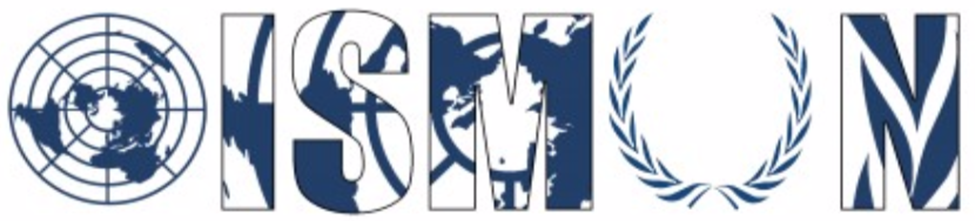 Oasis International School Model United Nations Conseil de SécuritéPrésidente : Rinad El ZeyaniVice-Présidente : Malak El RakhawyGuide de rechercheSujet 1 : Reconstruire la sécurité et combattre le terrorisme dans la région du Moyen-Orient et le Nord d'Afrique12eme Conférence Annuelle OISMUNOctobre 2019

Tables Des Matières :I.               Abstrait………………………………………………………….…..3II.             Introduction……………………………………………….…………4III.            Définition des mots clés…………………….……………………..5IV.           Aperçue générale……………………………………...………….6-7V.             Principaux pays et organisation impliqués…….………..…….8-10VI.           Implication des Nations Unies……………………………………..11VII.         Solutions possibles………………………………………..….……..11VIII.        Question d’orientation………………………………………....……12IX.           Liens utiles………………………………………………..…....……12  X.             Bibliographies………………………………………………......13-15ABSTRAIT Suite à la fin de la guerre froide, le terrorisme commença à se répandre dans le monde, soit pour protester de nouveaux groupes et idéologies, ou pour faire revivre les anciennes idéologies et groupes qui ont été battus lors des guerres et des conflits. Néanmoins, même si cela s'agit d'une menace mondiale, l'Asie et l'Afrique sont les pays les plus touchés à cause de ses différentes idéologies et plusieurs pouvoirs anonymes qui financent les groupes terroristes.Effectivement, le Moyen-Orient est la seule région dans laquelle il y a des groupes terroristes qui ont colonisé certains pays. En effet, les groupes terroristes sont concentrés en Libye, au Yémen, en Syrie, et en Irak. Ces groupes terroristes qui se trouvent dans ces pays son État islamique (connu aussi par Daesh ou EIIL), Hamas, le Hezbollah, les Houthis et Al- Qaeda.En effet, le pays qui a perdu beaucoup de territoire face au terrorisme est le Yémen à cause des organisations terroristes comme Al-Qaida et les Houthis. D'autre part, en Syrie, Irak et Libye qui sont contrôlés par le groupe terroriste de Daesh qui représente une très grande menace et pose beaucoup des questions de sécurité. Les pays ont commencé à lutter contre le terrorisme il y a longtemps. Aussi que, les États-Unis d'Amérique sont un des pays principaux qui sont engagés dans ces combats. Par conséquent, les pays qui sont en train de reprendre leur territoire des groupes terroristes reçoivent de l'aide des États-Unis, la Russie ainsi que l'Arabie Saoudite qui a ses propres combats contre les Houthis au Yémen.Par contre, certains pays sont en train de regagner leurs pouvoirs ainsi que leur pouvoir surtout l'Irak qui a réoccupé deux tiers de leur deux d'eil. Néanmoins, elle est toujours en combat contre les coups des groupes terroristes.INTRODUCTION Le terrorisme est une guerre dans laquelle le monde entier essaye de combattre des individus violents qui menacent la paix et la sécurité des innocents continuellement. Effectivement, la majorité des groupes terroristes viennent du Moyen-Orient où y réside, ce qui leur rend non seulement une menace mondiale mais surtout pour les pays du Moyen-Orient qui les entourent. Par conséquent, cette question mondiale est discutée dans le Conseil de Sécurité afin de reconstruire la sécurité dans le monde et mettre une fin à cette menace mondiale. Désormais, l'instabilité aggravante et la violence se trouvent dans quatre pays principaux qui sont la Libye, l’Irak, le Yémen, et la Syrie.Par exemple, la Libye se trouve en guerre civile et qui se trouve en chaos politique puisqu'ils n'ont pas un gouvernement stable. Effectivement, les groupes terroristes comme ISIS, Al-Qaida et Ansar Al Sharia ont pris cela comme une opportunité d'envahir certaines régions neutres de la Libye. De plus, un autre problème qui est une conséquence de cette instabilité est le trafic des êtres humains.De même. L'Irak est en combat avec le groupe terroriste EIIL depuis longtemps ; par contre elle a toujours de l'aide de la part d'autres pays afin de mettre fin à ces combats et aux menaces de ces groupes terroristes. En effet, suite à leur coalition fait par les États-Unis, les groupes terroristes ont vu cela comme une menace et ont répondu en faisant plus d'attaques terroristes. Finalement, les deux derniers pays qui sont le Yémen et la Syrie qui sont des pays qui souffrent de guerres civiles, guerres par procuration, terroristes ainsi que de graves problèmes humanitaires. Par conséquent, des solutions doivent être offertes immédiatement pour cette région afin de reconstruire la sécurité.DÉFINITION DES MOTS CLÉS Terrorisme : est l'emploi systématique de la terreur à des fins politiques, religieuses ou idéologiques.Aide internationale : réfère généralement à l'aide publique au développement, qui comprend l'ensemble des dons et des prêts préférentiels transférés du budget d'un pays développé vers un pays en développement.Crise humanitaire : un événement ou une série d'événements qui représente une menace critique. Les crises humanitaires peuvent émerger d'une série d'événements, couvrant des conflits, des catastrophes naturelles et même des épidémies de maladies infectieuses.Superpuissance : Un État qui possède une puissance militaire ou économique, ou les deux, et une influence générale largement supérieure à celle des autres États. Une superpuissance est un État qui ne peut être ignoré sur la scène mondiale et sans la coopération de laquelle aucun problème mondial ne peut être résolu.Aide internationale : est le transfert international de capitaux, de biens ou de services d'un pays ou d'une organisation internationale au profit du pays bénéficiaire ou de sa population. L'aide peut être économique, militaire ou humanitaire. Forteresse : est un lieu étroitement sécurisé en cas d’attaque ou un lieu où une croyance ou une idéologie particulière est fermement défendue et défendue.Solidarité : Fait d'être solidaire ; relation entre personnes qui entraîne une obligation morale d'assistance mutuelle.APERÇUE GÉNÉRALE Les guerres contre le terrorisme ont atteint son apogée en 2001 suite à l'attaque controversée de 9/11 contre les États-Unis qui est fort probable d'être faite par Oussama Ben Laden. Le monde était donc en crise et les États-Unis d'Amérique déclarent la guerre contre le terrorisme. Leur envahissement en Irak en 2003 assura que le monde rentra dans une lutte contre le terrorisme, avec un front qui aurait dû être uni.Par contre, les pays ont choisi l'inverse et c'est donc le début des conflits entre eux-mêmes. Effectivement, il y a eu de nombreuses victimes civiles en Irak ainsi que des attaques de la part des États-Unis qui ont déclaré la guerre sur l'Irak. En 2001, George Bush a affirmé que leur service de renseignements a déclaré de fausses annonces et que l'Irak ne soutient pas de groupes terroristes et ne fabrique pas d'armes nucléaires. Le monde n'a pas pris cette déclaration à la légère suite à la mort de ce qui dépasse deux millions soldats irakiens et un million de civiles. Désormais, l'Irak est en train de combattre avec violence les groupes terroristes ainsi que de reprendre leurs terres envahies par des groupes terroristes comme l’EIIL qui a envahi beaucoup de territoires. Les guerres contre le terrorisme en Syrie ont commencé en 2011 jusqu'à maintenant. Cela a commencé par une guerre civile et la division du pays en deux avec deux armées différentes. Les groupes terroristes ont pris cela comme une opportunité et ont commencé à faire plusieurs attaques contre la Syrie en envahissant aussi certaines régions de la Syrie. De plus, l'aide des superpuissances qui sont les États-Unis et la Russie contre les attaques et les guerres terroristes a fait en sorte qu'ils remarquent l'avancement technologiques et des armes militaires des groupes terroristes. Par conséquent, cela a fait en sorte que les pays doutent l'intégrité des superpuissances en pensant que c'est eux qui financent ces groupes terroristes pour l'avantage personnelle de ces superpuissances.En effet, la Russie est le pays principal qui aide la Syrie et cela est devenu officiel en septembre 2015 suite à la demande de leur aide par le gouvernement Syrien contre les terroristes. La guerre s'est développée et la Russie a combattu plusieurs fois les forteresses d’EIIL et Al-Qaida. De plus, leur aviation et leurs missiles étaient une cause majeure pour le développement du gouvernement Syrien. Aux Yémen, la guerre a commencé en 2014 par une guerre civile entre les rebelles Houthis et l'armée Yéménite. En 2015, les Houthis ont envahi le Yémen et ont pris leur capitale Sana'a et cela a fait en sorte que leur dirigeant s'enfuit en Arabie Saoudite. Ensuite, le conflit est devenu une guerre par procuration qui a eu comme conséquence une crise humanitaire au Yémen entraînant les pays étrangers à venir à leur soutien immédiatement.Finalement, la guerre en Libye contre le terrorisme a commencé en 2014 et a eu déjà des conséquences majeures. Le pays est divisé en plusieurs parties entre les rebelles, les terroristes, le gouvernement, et d'autres parties comme Misrata. Les terroristes subirent plusieurs attaques en Libye puisque les États-Unis attaquent les terroristes et certaines forteresses en Libye avec des missiles chimiques. Ces attaques causent des problèmes puisque plusieurs civils sont blessés et décédés à cause de cela ce qui fait en sorte que l’ONU déclare que ces attaques peuvent mener à des crimes de guerre. Les relations russo-libyennes ont beaucoup progressé pendant la guerre, leur soutien a commencé à travers l'Égypte en  2015 et depuis cela, leur aide économique et militaire est devenu essentiel pour le gouvernement libyen. La position de la Russie a pris encore plus d'importance lorsqu'elle a décidé de soutenir le conseil des députés basé à Tobrouk au lieu du GNA soutenu par l'ONU. PRINCIPAUX PAYS ET ORGANISATIONS IMPLIQUÉS Organisations impliquées  Bureau de la coordination des affaires humanitaires (BCAH) : Le BCAH est la section du secrétariat de l’ONU qui est responsable d’unir des parties susceptibles afin d’aider les pays avec des crises humanitaires. De plus, c’est une section qui encourage les gens à aider ceux en besoin. Le bureau travaille tous les jours pour aider les réfugiées du Moyen Orient et d’Afrique du Nord. Organisation de la coopération islamique (OCI) : L’OCI est une organisation intergouvernementale, et la seconde en importance suite à l’ONU. Elle représente la voient des musulmans avec ces conventions et conférences. Ces conférences ont pour but de résoudre les problèmes et les conditions globales des musulmans. Le secrétaire général Al-Othaimeen a déjà condamné de nombreuses attaques terroristes dans la région MENA, notamment en Égypte, en Arabie saoudite et en Syrie, et a annoncé sa solidarité avec les pays touchés.Partenariat mondial pour la prévention des conflits armés (GPPC) :  Le GPPC est un réseau mondial qui a pour but d’assurer la sécurité des sociétés du monde ainsi que mettre fin à ses conflits. Le réseau est dirigé par des organisations de la société civile et ils travaillent pour 15 régions y incluent le Moyen Orient et l’Afrique du Nord. Effectivement, ils travaillent dans ces régions pour arrêter les conflits militaires ainsi que d’arrêter la violence. De plus, ils travaillent aussi dans des objectifs d’assurer le développement durable en sensibilisant les régions dans lesquels il y a des conflits sur l’importance de l’éducation et en habilitant les femmes et les jeunes.Organisation internationale pour les migrations (OIM) :L’OIM est responsable de résoudre tous les problèmes en relation avec la migration et les immigrants. De plus, ils aident aussi dans les problèmes des immigrants manquants et le trafic des êtres humains. Ainsi, la migration a longtemps été un problème dans la région MENA et cette organisation s'est engagée à offrir un soutien et une aide aux migrants dans la région.Pays impliqués République du Yémen : Le Yémen est un pays qui a été durement endommagé par le terrorisme. Tout leur côté ouest ainsi que leur capitale Sana'a fut envahi par les Houthis. De plus, la crise humanitaire est de plus en plus grave depuis que l’Arabie Saoudite a arrêté toute sorte d'aide qu'elle a offert et les crimes de guerre sont désormais commis par l'Arabie Saoudite et les Houthis contre la population yéménite.République d’Iraq : L'Irak a souffert beaucoup d'accusation et de dégâts à cause du terrorisme. Les États-Unis qui ont déclaré la guerre contre l'Irak en 2003 suite à l'attaque de 9/11 et dans l'objectif traquer le dirigeant terroriste Oussama Ben Laden, ce qui a détruit les territoires d'Irak. Suite à la fin de la guerre en 2011, des groupes terroristes comme ISIL et Ansar Allah ont envahi presque la moitié de leur moitié. En 2011, avec l'aide de la Russie, l'Irak a repris tout leur tous de l’EIIL et Ansar Allah ainsi que trois quarts des territoires d'ISIL.République arabe Syrienne : La Syrie a 10 pays qui se combattent sur leur territoire principalement la Russie, les États-Unis, Iran et Turquie. La guerre civile en Syrie contre les rebelles a fait en sorte que les terroristes prennent cela comme opportunité et interviennent dans le pays. Les principaux terroristes en Syrie sont l'EIIL, le Hezbollah et Jabhet Fateh al Sham. La Russie est leur principal allié dans cette guerre puisqu'elle combat les rebelles soutenus par les États-Unis et les terroristes.L’État de Libye : La Libye est en guerre civile depuis 2014 et donc cela a créé une opportunité pour les terroristes d’entrer en Libye à cause de la brutalité de la guerre civile ainsi que la faiblesse du pays. Les principaux groupes terroristes en Libye son ISIL, Hezbollah et Shura council. En effet, trois quarts du pays n’appartient pas aux libye et les conditions deviennent plus déplorables à cause de plusieurs conflits, ainsi que les groupes terroristes reçoivent des renforcements militaires et économiques des sources anonymes. Les États Unis d’Amérique : Le rôle des États-Unis d’Amérique est de combattre le terrorisme dans n’importe quel endroit. Désormais, ils sont en alliance avec les rebelles de Syrie et Libye en faisant des attaques contre les Houthis et ISIL. Leur position devient parfois controversée surtout quand il y a eu l’incident avec les missiles chimiques. Effectivement, ils n’ont pas de base militaire dans la région de la MENA contrairement à la Russie. La fédération de la Russie : La Russie a un grand rôle dans les combats contre les terroristes. Effectivement, suite à leur intervention officielle en Syrie, ils les aident militairement et économiquement pour lutter contre les terroristes et les rebelles. De même, ils aident aussi la Libye avec des renforcements comme en Syrie. Ils ont aussi fait une base militaire en Syrie pour effrayer les terroristes en leur montrant leur puissance. La République Islamique d’Iran : Iran est un pays qui a avoué d’avoir soutenu économiquement et militairement les Houthis qui est un groupe terroriste. Par contre, ils ont nié le fait qu’ils soutiennent le groupe terroriste de Hezbollah. En effet, ils sont en train d’aider militairement et économiquement l’Irak, surtout à réclamer leur territoire. IMPLICATIONS DES NATIONS UNIES L’ONU a beaucoup de départements et de bureaux qui travaillent dans le Moyen Orient et l’Afrique du Nord comme par exemple le bureau des affaires politique (BAP), l'Office des Nations unies pour les réfugiés, le Bureau des Nations unies pour la coordination des affaires humanitaires, etc. En effet, des questions sur la sécurité et la paix du peuple sont toujours discutées dans le Conseil de sécurité ainsi que le Conseil des droits de l’homme. Le 28-29 juin 2018, la première Conférence de haut niveau des chefs de secrétariat des organismes de lutte contre le terrorisme des Nations unies a eu pour thème « Renforcer la coopération internationale pour lutter contre la menace croissante du terrorisme ». La situation dans le Moyen Orient n’est jamais prise à la légère de la part de l’ONU. En effet, pour l’ONU, la question du terrorisme est une priorité à discuter dans les conférences.SOLUTIONS POSSIBLES La création de la plus grande coalition dans l'histoire de l’ONU afin de faire des attaques dans le but d’éliminer totalement les forteresses et les bases stratégiques des terroristes.Appliquez un cessez-le-feu et conclure un traité de paix entre les deux côtés de chaque guerre civile en Syrie et en Libye jusqu’à la guerre contre le terrorisme soit résolu. Empêcher toute sorte d’aide vers les côtes des guerres civiles pour les arrêter et se concentrer sur éliminer les groupes terroristes et résoudre les guerres civiles.QUESTIONS D’ORIENTATION Dans quelle mesure l'aide étrangère fournie au Moyen-Orient par des pays de grande puissance tels que les États-Unis et la Russie est-elle soutenue par des motivations plus personnelles ?Dans quelle mesure la reprise par l’Irak de ses terres de l’État islamique est-elle considérée comme une victoire dans leur combat contre le groupe terroriste ?Comment les pays peuvent-ils mettre de côté leurs vendettas personnelles et lutter ensemble contre cette menace mondiale ?Comment la présence du terrorisme au Moyen-Orient a-t-elle un impact sur le reste du monde ?Dans quelle mesure l’intervention étrangère au Moyen-Orient a pu être un facteur qui provoquer plus de conflit ? 
LIEN UTILES Le web site officiel de l’organisation de coopération islamique. Disponible sur : https://www.oic-oci.org/home/?lan=enCRISISGROUP, news website. Disponible sur : https://www.crisisgroup.orgJAMESTOWN, Ressources Website for global research and analysis. Disponible sur : https://jamestown.orgSAHEL INTELLIGENCE, Terrorisme : Près de 18.500 morts, la plupart en zones MENA et subsaharienne (GCTF). Disponible sur : http://sahel-intelligence.com/12222-terrorisme-pres-de-18-500-morts-la-plupart-en-zones-mena-et-subsaharienne-gctf.htmlBIBLIOGRAPHIE ANONYME, “Iraq Listed Terrorist Group and Humanitarian Crises”, [consulté le : 01/07/2019], Disponible sur: https://www.charityandsecurity.org/country/iraqANONYME, “Libya: Listed Terrorist Groups and Humanitarian Crises”, -[ consulté le: 22/06/2019], Disponible sur: https://www.charityandsecurity.org/country/libyaANONYME, “War in Iraq Begins”, 24 Novembre 2009 - [consulté le 23/06/2019], Disponible sur: https://www.history.com/this-day-in-history/war-in-iraq-begins AUGUSTIN Adam, “Iraq war”, [consulté le: 23/06/2019], Disponible sur: https://www.britannica.com/event/Iraq-War CURTIS Marc, “How West’s War in Libya has Spurred Terrorism in 14 countries”, 3 Mai 2019 - [consulté le : 22/06/2019], Disponible sur: https://www.middleeasteye.net/opinion/how-wests-war-libya-has-spurred-terrorism-14-countriesGBERIE Lansana, “Forgotten War: A Crisis Deepens in Libya but where are the Cameras”, [consulté le: 24/06/2019], Disponible sur: https://www.un.org/africarenewal/magazine/december-2017-march-2018/forgotten-war-crisis-deepens-libya-where-are-camerasJENKINS Brian Micheals, “The Role of Terrorism and Terror in Syria’s Civil War”, 20 Novembre 2013 - [consulté le: 23/06/2019]. Disponible sur: https://www.rand.org/pubs/testimonies/CT402.htmlMIRONOVA Vera, “The New Face of Terrorism 2019”, 1 Janvier 2019- [consulté le: 22/06/2019], Disponible sur: https://foreignpolicy.com/2019/01/01/the-new-face-of-terrorism-in-2019/OMELICHEIVA Mariya, “Russia’s Counter-terrorism Policy: Variations on Imperial Theme”, 2009 - [consulté le: 01/07/2019], Disponible sur: http://www.terrorismanalysts.com/pt/index.php/pot/article/view/61/html PERLO-FREEMAN Samuel, “Who is arming the Yemen War? (and is anyone planning to stop?)”, 20 Février  2018 - [consulté le: 02/07/2018], Disponible sur: https://sites.tufts.edu/reinventingpeace/2018/02/28/who-is-arming-the-yemen-war-and-is-anyone-planning-to-stop/PUSZTAI Wolfgand, “What Makes Libya the Perfect Place for Terrorists”, 15 Mars = 2015 - [consulté le: 22/06/2019], Disponible sur: https://www.ispionline.it/it/pubblicazione/what-makes-libya-perfect-place-terrorists-12894Report by the UN High Commissioner  for Refugees, “Update of UNHCR’s operations in the Middle East and North Africa”, 20 Septembre 2018 - [consulté le: 03/07/2019], Disponible sur: https://reliefweb.int/report/syrian-arab-republic/update-unhcr-s-operations-middle-east-and-north-africa-20-september-2018STEPHENS Hampton, “The Syrian Civil War is Russia’s Problem Now”, 11 Février 2019 - [consulté le: 02/07/2019], Disponible sur: https://www.worldpoliticsreview.com/insights/25712/the-syrian-civil-war-is-russia-s-problem-nowWINTOUR Patrick, “Yemen Civil War: The Conflict Explained”, 20 Juin 2019 - [consulté le: 23/06/2019], Disponible sur : https://www.theguardian.com/world/2019/jun/20/yemen-civil-war-the-conflict-explained
